XXIII JORNADAS DE LA VENDIMIALanga de Duero.Sábado 5 de octubre de 2019.Un año más desde en Langa de Duero celebramos nuestras tradicionales Jornadas de la Vendimia. Una actividad para toda la familia.- 9.30 h. Recibimiento de los participantes en la Casa Lagar y desayuno de   bienvenida.-10.30 h. Recorrido andando hacia la viña con los carros, los machos y aperos.-11.00 h Llegada a la viña. Comenzamos la vendimia (¡no olvidéis traer tijeras y ropa cómoda y calzado deportivo!).-12.00 h. Regreso al pueblo. Llegaremos a la Casa Lagar donde se pesará la uva con la antigua romana, se pisará por los participantes que lo deseen, se prensará y por último probaremos el dulce mosto. -14.00 h. Comida de vendimia en la zona deportiva.-16.00 h. Visita al Museo de la Matanza y subida al Castillo. Precio: 10 € menores de 10 años (incluidos) y 25 € el resto.Incluye todas las actividades, comida, bebida, vaso reciclable y visitas. Información y reservas:Telf:   Ayuntamiento            975 35 30 01                                            langadeduero@dipsorial.es          Oficina de Turismo    616 480 114 	                           (Susana)   699 28 84 90¡OS ESPERAMOS!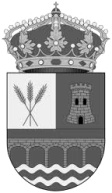 Actividad organizada por el Ayuntamiento de Langa de Duero y cofinanciada por la Excma. Diputación Provincial de Soria.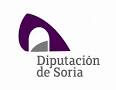 